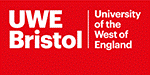 Injection CPD Module Application Form 23/24:   Section One Applicant name:  Employing organisation name:    Please ensure you have completed and included the following sections:    Section One – Declaration    Section Two – Module requirements    Section Three – Clinical supervisor confirmationDeclarationI confirm that the information contained within this application is accurate. I understand that:  I will not be accepted onto the course until the application form and any other required paperwork is uploaded to the CPD portal. You can log in to the CPD portal to check the status of your application, or to upload additional paperwork, by clicking on this link https://mycpd.uwe.ac.uk/users/sign_in Section Two I confirm that I meet the following requirements for admission to the Injection Therapy CPD Module as stated below:Section Three – For Clinical Educator to completeAs the clinical educator I can confirm that:Clinical Educator Signature of Student: (E-signature accepted) Date:     I am registered with a recognised professional / regulatory body e.g. HCPC, NMC, GMCProfessional registration number:    I have had a minimum of 3 years practice in the assessment and management of musculoskeletal conditions and am currently working in an area / role where injection therapy is practiced.       I have appropriate computer skills e.g. able to attach documents to e-mails, familiar with Word etc.    I have a designated clinical educator in place.The applicant has the relevant experience and is currently working in a role where injection therapy is practiced. I am registered with the HCPC / a recognised professional body.  Please state which professional body: I have relevant clinical experience of injection therapy (Doctor or recognised qualification as injection therapist / physiotherapist.)I am able to devote sufficient time to support the student in achieving the amount of supervised learning required (includes case discussion prior to injection, observation of injection practice and post injection feedback). I have experience or training in supervision in practice.Name  Name  Email address (Please print): Email address (Please print): Professional registration number:                                                                   Checked by UWESignature: (Scanned wet signature please)Date:  